МИНИСТЕРСТВО ЗДРАВООХРАНЕНИЯ РОССИЙСКОЙ ФЕДЕРАЦИИФАРМАКОПЕЙНАЯ СТАТЬЯНастоящая фармакопейная статья распространяется на лекарственный препарат изофлуран, жидкость для ингаляций. Препарат должен соответствовать требованиям ОФС «Лекарственные формы для ингаляций» и нижеприведённым требованиям.Содержит не менее 99,97 % и не более 100,0 % от заявленного количества изофлурана C3H2ClF5O.Описание. Прозрачная бесцветная летучая жидкость.Подлинность. ИК-спектрометрия (ОФС «Спектрометрия в инфракрасной области»). Инфракрасный спектр субстанции, снятый в газовой фазе, в области от 4000 до 400 см-1 по положению полос поглощения должен соответствовать спектру стандартного образца изофлурана.Температура кипения. От 47 до 50 °С (ОФС «Температурные пределы перегонки и точка кипения»).Показатель преломления. От 1,2990 до 1,3005 (ОФС «Рефрактометрия»).Кислотность или щёлочность. В делительную воронку помещают 20,0 мл препарата, прибавляют 20 мл воды, встряхивают в течение 3 мин и оставляют раствор до разделения слоев. Водный слой переносят в колбу для титрования, прибавляют 0,2 мл бромкрезолового пурпурного раствора 0,05 %. Окраска раствора должна изменяться при прибавлении не более 0,1 мл 0,01 М раствора кислоты хлористоводородной или 0,6 мл 0,01 М раствора натрия гидроксида.Родственные примеси. Определение проводят методом ГХ (ОФС «Газовая хроматография»).Испытуемый раствор. Используют препарат без разведения.Раствор сравнения. В мерную колбу вместимостью 100 мл помещают 80 мл этанола, прибавляют 1,0 мл препарата, 1,0 мл ацетона и доводят объём раствора этанолом до метки. В мерную колбу вместимостью 100 мл помещают 1,0 мл полученного раствора и доводят объём раствора этанолом до метки.Хроматографические условияХроматографируют раствор сравнения и испытуемый раствор.Относительное время удерживания соединений. Изофлуран – 1 (около 3,8 мин); ацетон – около 0,75.Пригодность хроматографической системы. На хроматограмме стандартного раствора:- разрешение (RS) между пиками ацетона и изофлурана должно быть не менее 5;- относительное стандартное отклонение площади пика изофлурана должно быть не более 15,0 % (6 введений).Допустимое содержание примесей. На хроматограмме испытуемого раствора:- площадь пика ацетона не должна превышать площадь пика ацетона на хроматограмме стандартного раствора (не более 0,01 %);- площадь пика любой другой примеси не должна превышать площадь пика изофлурана на хроматограмме стандартного раствора (не более 0,01 %);- суммарная площадь пиков всех примесей не должна более чем в 3 раза превышать площадь пика изофлурана на хроматограмме стандартного раствора (не более 0,03 %).Не учитывают пики, площадь которых менее 0,1 площади пика изофлурана на хроматограмме стандартного раствора (менее 0,001 %).Нелетучий остаток. Не более 0,02 %. Выпаривают 10,0 мл  препарата  досуха в потоке холодного воздуха и высушивают остаток при температуре 50 °С в течение 2 ч. Масса остатка не должна превышать 2,0 мг.Вода. Не более 0,1 % (ОФС «Определение воды», метод 1). Для определения используют около 10 г (точная навеска) препарата.Фториды. Не более 0,001 %. Определение проводят методом потенциометрически, используя фторид-селективный индикаторный электрод и хлорсеребряный электрод сравнения (ОФС «Потенциометрическое титрование»).Стандартный раствор фтора 10 мкг/мл. В мерную колбу вместимостью 1000 мл помещают 0,442 г, предварительно высушенного при температуре 300º в течение 12 ч, натрия фторида и доводят объём раствора водой до метки. Непосредственно перед использованием,  в мерную колбу вместимостью 20 мл помещают 1 мл полученного раствора и доводят объём раствора водой до метки.Стандартный раствор фтора 1 мкг/мл. В мерную колбу вместимостью 10 мл помещают 1 мл стандартного раствора фтора 10 мкг/мл и доводят объём раствора водой до метки. Испытуемый раствор. В делительную воронку помещают 10 мл препарата, прибавляют 10 мл смеси аммиака раствор 2М—вода 30:70, осторожно встряхивают в течение 1 мин. Раствор оставляют до разделения слоёв жидкостей. Верхний слой отделяют. Процедуру повторяют два раза. В мерную колбу вместимостью 50 мл помещают объединенные верхние слои, доводят значение рН раствором хлористоводородной кислоты разведенной 7,3%,  добавляют 5 мл стандартного раствора фтора 1мкг/мл и доводят объём раствора водой до метки. В мерную колбу вместимостью 50 мл помещают 20 мл полученного раствора, добавляют 20 мл буферного раствора для регулирования ионной силы и доводят объём раствора водой до метки.Стандартный раствор. В пять мерных колб вместимостью 50 мл помещают 5,0 мл, 4,0 мл, 3,0 мл, 2,0 мл и 10 мл стандартного раствора фтора 10 мкг/мл, добавляют 20мл  буферного раствора для регулирования ионной силы и  доводят объём раствора водой до метки. Измеряют разность потенциалов с использованием 20 мл каждого раствора. Строят калибровочный график зависимости разности потенциалов от концентрации фторида. Определяют параметры линейной регрессии  (ОФС «Статистическая обработка результатов химического эксперимента»).Содержание фторида в субстанции в процентах от заявленного количества (Х) вычисляют по формуле: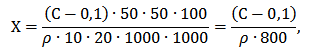 Хлориды. Не более 0,001 %. Определение проводят методом титриметрии.0,002 М раствор серебра нитрата. В мерную колбу вместимостью 1000 мл помещают 20 мл 0,1 М раствора серебра нитрата и доводят объём раствора 2-пропанолом до метки.К 10 мл препарата прибавляют 60 мл 2-пропанола, 0,2 мл азотной кислоты разведённой 16 %, перемешивают до растворения и титруют 0,002 М раствором серебра нитрата. Конечную точку титрования определяют потенциометрически (ОФС «Потенциометрическое титрование»). На титрование должно израсходоваться не более 2,11 мл 0,002 М раствора серебра нитрата.Объем содержимого упаковки. В соответствии с ОФС «Масса (объем) содержимого упаковки». Микробиологическая чистота. В соответствии с ОФС «Микробиологическая чистота».Количественное определение. Определение проводят методом ГХ в условиях испытания «Родственные примеси».Хроматографируют испытуемый раствор.Содержание изофлурана C3H2ClF5O в препарате в процентах (X) определяют расчётным методом:Хранение. Содержание раздела приводится в соответствии с ОФС «Хранение лекарственных средств».Изофлуран, жидкость для ингаляцийФСИзофлуран, жидкость для ингаляцийIsoflurani liquor pro inhalationibusВводится впервыеКолонкакварцевая капиллярная 30 м × 0,32 мм, покрытая слоем макрогола 20000, 0,2 мкм;Детекторпламенно-ионизационный;Газ-носительгелий для хроматографии;Деление потока1:25;Скорость потока1,0 мл/мин;Объём пробы1 мкл;гдеС–концентрация фторида в испытуемом растворе, определенная по калибровочному графику, мкг/мл;ρ–плотность изофлурана, г/мл.где–Сумма примесей, %.